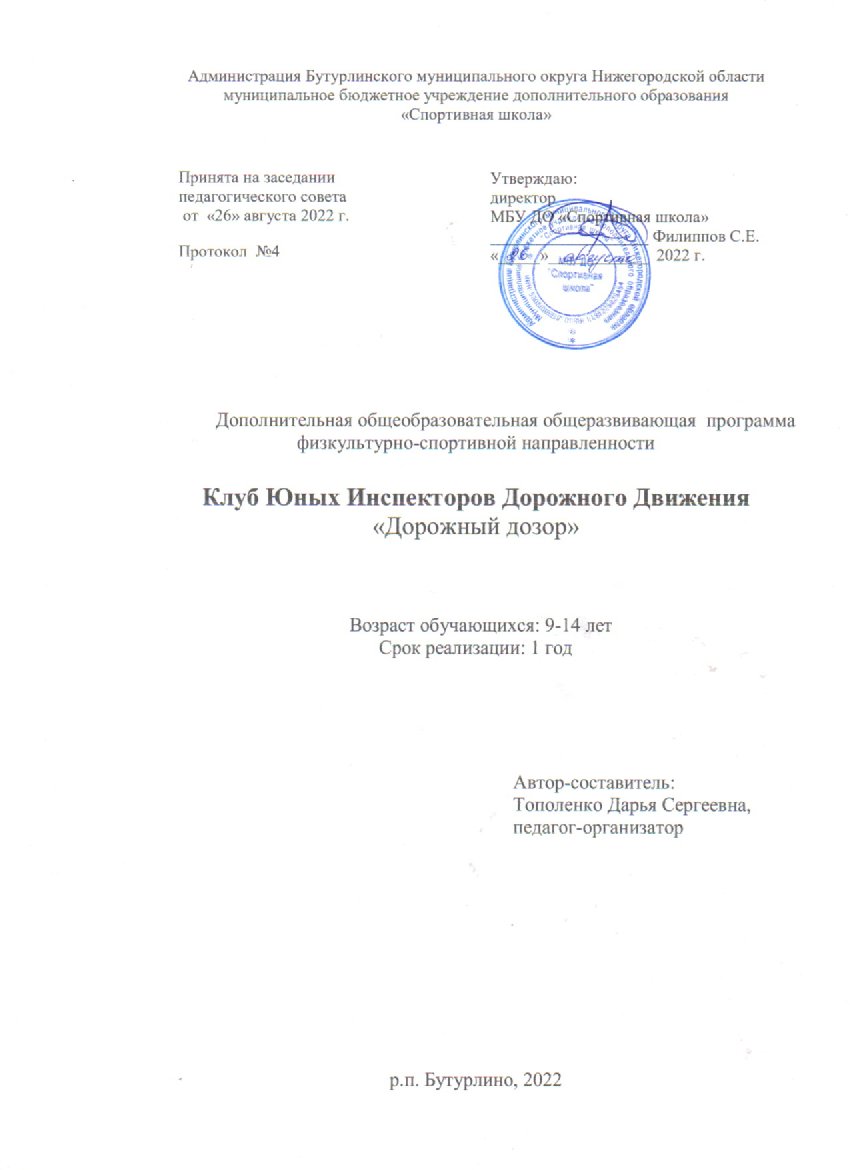 Пояснительная запискаДополнительная общеобразовательная общеразвивающая программа  Клуб Юных Инспекторов Движения «Дорожный дозор» имеет физкультурно-спортивную направленность и разработана в рамках следующих документов:Федеральный закон от 29.12.2012 №273-ФЗ «Об образовании в Российской Федерации»Федеральный закон от 19 мая 1995 г. № 82-ФЗ «Об общественных объединениях»;Федеральный закон от 28 июня 1995 г. № 98-ФЗ (ред. от 28.12.2016) «О государственной поддержке молодежных и детских общественных объединений»;Федеральный закон от 10 декабря 1995 г. № 196-ФЗ (ред. от 30.07.2019) «О безопасности дорожного движения»;Стратегия развития воспитания в РФ на период до 2025 года. Распоряжение правительства Российской Федерации № 996-р от 29 мая 2015 года;Концепция развития дополнительного образования детей. Распоряжение Правительства Российской Федерации от 04.09.2014 года № 1726-р;Приказ Министерства образования и науки Российской Федерации (Минобрнауки России) от 09 января 2018 г. № 196 «Об утверждении Порядка организации и осуществления образовательной деятельности по  дополнительным общеобразовательным программам»;Письмо Министерства образования Нижегородской области от 30.05.2014 г. № 316-01-100-1674/14 «Методические рекомендации по разработке образовательной программы образовательной организации дополнительного образования»;Положение о структуре, порядке разработки и утверждения дополнительных общеобразовательных общеразвивающих программ МБУ ДО «Спортивная школа». Проблема безопасности дорожного движения имеет разные аспекты. Главным из них всегда будет сохранение человеческой жизни, особенно жизни детей и подростков. Поэтому создание клуба ЮИД «Дорожный дозор» объединит детей и взрослых, заинтересованных в снижении дорожно-транспортного травматизма.Отличительной особенность данной программы является  создание условий для формирования безопасного образовательного пространства при взаимодействии с сотрудниками ГИБДД.Актуальность программы:Развитие сети дорог, резкий рост количества транспорта породил ряд проблем. Необходимо заметить, что за последние пять лет, в связи с увеличением количества транспорта, обстановка на дорогах значительно усложнилась. По данным регионального УГИБДД в Нижегородской области за 11 месяцев 2021 года произошло 491 ДТП с участием несовершеннолетних. В результате погибли 10 юных нижегородцев и 345 пострадали. Чаще всего дети попадали в аварии из-за неосторожного поведения на дороге.А за последние три месяца произошли 59 ДТП с участием детей. Такие происшествия составили 48% от всех аварий с участием несовершеннолетних за 2022 год.Для предупреждения детского дорожно-транспортного травматизма необходимо обучение детей школьного возраста правилам безопасного поведения на улице и формирование у них специальных навыков. Если взрослый может контролировать свое поведение на улице, то для ребенка это весьма проблематично. Для детей школьного возраста характерен синкретизм восприятия, т.е. не ребенок контролирует ситуацию, а ситуация захватывает ребенка настолько, что он не замечает окружающей действительности и часто подвергается опасности. Основной причиной происшествий на протяжение ряда лет является переход дороги в неустановленном месте перед близко идущим транспортом. Травматизм на дорогах – это проблема, которая беспокоит людей из всех стран мира.Попадание ребенка в дорожно-транспортное происшествие – это трагедия: даже если ребенок остался жив и не получил дорожной травмы; ведь то морально-психологическое потрясение, которое испытал при этом, травмирует его на всю жизнь.Для того чтобы не допустить и предотвратить детский дорожно-транспортный травматизм программа клуба ЮИД «Дорожный дозор» предполагает постепенное расширение и существенное углубление знаний, развитие умений и навыков обучающихся, более глубокое усвоение материала путем последовательного прохождения с учетом возрастных и психологических особенностей детей. Программа клуба способствует формированию целостной системы знаний, умений и навыков безопасного поведения на дорогах, интеллектуальному развитию и оздоровлению подрастающего поколения.Данная программа имеет физкультурно-спортивную направленность и формирует у обучающихся основные знания, умения и навыки безопасной езды на велосипеде и другом индивидуальном средстве и поведения на дорогах. Дети обучаются правилам безопасного движения на велосипедах, а также на средствах индивидуальной мобильности, оказанию первой медицинской помощи. Таким образом, обучающиеся овладевают знаниями, непосредственно относящимися к охране жизни и здоровья; привлекаются к участию в пропаганде ПДД среди детей. Программа имеет базовый уровень.Адресат. Данная программа предназначена для  обучающихся 9-15 лет, независимо от пола, которые принимаются без специального отбора.Цели и задачи программы:Цель программы - создание условий для формирования у обучающихся устойчивых навыков безопасного поведения на улицах и дорогах.Задачи программы:Обучающие:сформировать у обучающихся потребность в изучении правил дорожного движения и осознанное к ним отношение;сформировать устойчивые навыки соблюдения и выполнения правил дорожного движения; обучить способам оказания самопомощи и первой медицинской помощи;научить безопасной езде на средствах индивидуальной мобильности и велосипеде.Развивающие:повысить интерес обучающихся к велоспорту; развивать у учащихся умение ориентироваться в дорожно-транспортной ситуации;Воспитательные: воспитывать чувство ответственности, культуры безопасного поведения на дорогах и улицах;выработать у обучающихся культуру поведения в транспорте и дорожную этику.Программа рассчитана на один год обучения для обучающихся от 9 до 15 лет. Наполняемость клуба от 10 до 20 человек.Вступить в клуб можно в начале и в течение учебного года при добровольном желании ребенка и с согласия родителей. Формы обучения:Практический: практическая работа в библиотеках, практическая работа по оказании первой медицинской помощи, поведение на дороге, вождение велосипеда.Наглядный: изучение правил дорожного движения, знание дорожных знаков, оказание первой медицинской помощи, знание аптечки.Работа с книгой: чтение, изучение, составление плана, поиск ответа на вопрос. Просмотр обучающих видеороликов, создание социальных видеороликовФормы подведения итогов реализации программ:Итоги освоения обучающимися материалов программы проводятся в форме:Тестирование;Игры-состязания;Конкурсов; Акций.Режим занятийПериодичность и продолжительность занятий, количество часов в год, в неделю:  2 раза в неделю по 1 часу, 36 недель, 72 часа в годПрограмма предполагает групповые занятия, а также проведение массовых мероприятий. Так как программа больше всего уделяет внимание пропаганде знаний правил дорожного движения и профилактике детского дорожно - транспортного травматизма через реализацию творческих возможностей детей и подростков, то с этой целью рекомендуется использование таких форм проведения занятий:тематические занятия;игровые тренинги;разбор дорожных ситуаций на настольных играх;экскурсии;конкурсы, соревнования, викторины;изготовление наглядных пособий для занятий по правилам дорожного движения;выпуск стенгазет;разработка проектов по правилам дорожного движения;встреча с работниками ГИБДД;просмотр видеофильмов.Основой подготовки занимающихся является знание и навыки соблюдения правил дорожного движения, оказание первой медицинской помощи, езде на велосипеде.Планируемые результаты:Учащиеся должны знать:- правила дорожного движения, нормативные документы об ответственности за нарушения ПДД;- серии дорожных знаков и их представителей;- способы оказания первой медицинской помощи;- техническое устройство велосипеда; Уметь:- работать с правилами дорожного движения, выделять нужную информацию;-  читать информацию по дорожным знакам, уметь оценивать дорожную ситуацию по ним;- оказывать первую медицинскую помощь пострадавшему;- управлять велосипедом и средствами индивидуальной мобильности;Иметь навыки:- дисциплины, осторожности, безопасного движения как пешехода, пассажира, велосипедиста;- участия в конкурсах и соревнованиях;- активной жизненной позиции образцового участника дорожного движения;Учебный план2. Содержание учебного планаПрограмма состоит из нескольких тематических разделов, которые взаимосвязаны между собой.Тема 1. Вводное занятие. Цели и задачи кружка ЮИДД.Теория.Цели, задачи кружка ЮИДД. Утверждение программы. Организационные вопросы (структура отряда, положение, обязанности). Оформление уголка «Дорога, транспорт, пешеход».Тема 2. Транспорт и пешеходы.Теория.Теория.Правила дорожного движения в России. Общие положения. Обязанности пешеходов, водителей, велосипедистов и пассажиров. Проблемы безопасности движения, причины дорожно-транспортных происшествий.Тема 3. История правил дорожного движения.Теория.История и развитие Правил дорожного движения. Информация о первом светофоре, автотранспорте, велосипеде, дорожных знаках.Практика.Составление викторины по истории ПДД, практическое занятие на автогородке. Тема 4. Изучение правил дорожного движения.Теория.Правила дорожного движения в России. Общие положения. Обязанности пешеходов, водителей, велосипедистов и пассажиров. Проблемы безопасности движения, причины дорожно-транспортных происшествий.Практика.Декадник по безопасности дорожного движения «Засветись», акция раздача световозвращающих элементов.Решение задач, карточек по ПДД.Тема 5. Изучение сигналов регулировщика.Теория.Беседа о сигналах регулировщика, их значении. Водители и пешеходы должны подчиняться сигналам регулировщика, даже если они противоречат сигналам светофора, дорожным знакам, разметке.Практика:Упражнение с жезлом, разводкой транспортных средств на автогородке. Решение задач по сигналам регулировщика.Тема 6. Дорожные знаки.Теория.Беседа: о группах дорожных знаков, их форме, окраске, изображении на них. О значении цифр, стоящих под знаками.Дорожные знаки. Предупреждающие знаки.Дорожные знаки. Знаки приоритета.Дорожные знаки. Предписывающие знаки.Дорожные знаки. Информационно-указательные знаки. Знаки сервиса. Знаки дополнительной информации.Случаи, когда значения временных дорожных знаков противоречат указаниям стационарных знаков. Дорожная разметка и ее характеристики. Горизонтальная разметка.Практика: решение задач на тему "Дорожные знаки".Тема 7. Правила проезда на регулируемых и не регулируемых перекрестках.Теория. Определение регулируемых и нерегулируемых перекрестков. Общие правила проезда перекрестков. Регулируемые перекрестки.Проезд перекрестков, движением на которых управляет регулировщик. Проезд перекрестков со светофорным регулированием.Преимущество трамваев на регулируемых перекрестках. Нерегулируемые перекрестки. Нерегулируемые перекрестки неравнозначных дорог. Нерегулируемые перекрестки равнозначных дорог.Проезд пешеходных переходов. Проезд мест остановок маршрутных транспортных средств. Проезд мимо транспортных средств, предназначенных для перевозки детей.Практика. работа на автогородке на регулируемом перекрестке. Выход на перекресток вместе с сотрудником ГАИ.Тема 8. Правила поведения на железной дороге. Правила движения пешеходов по тротуарам.Теория:Рассказ о том, что при подъезде к ж/дорожному переезду необходимо подчиняться требованиям дорожных знаков, светофоров, разметки, положением шлагбаума и указаниям дежурного по переезду, убедиться в отсутствии приближающегося поезда (локомотива), знать, в каких случаях запрещается выезд на переезд.Беседы: «Легко ли быть пешеходом?», «Правила культурного пешехода».Тема 9. Первая доврачебная медицинская помощь.Теория.Беседа о действиях учащихся при ДТП, о первой медицинской помощи пострадавшему при ДТП. Основные причины гибели пострадавших и типичные ошибки при оказании первой помощи. Виды ран, виды кровотечения, открытые и закрытые переломы, искусственное дыхание и непрямой массаж сердца. Встречи с медицинским работником по практическим вопросам.Практика. Наложение различных видов повязок. Оказание первой помощи при кровотечении. Оказание первой помощи при ушибах, вывихах, ожогах, обморожении, переломах, обмороке, сердечном приступе.Транспортировка пострадавшего.Ответы на вопросы билетов и выполнение практического задания.Тема 10. Правила езды на велосипеде. Фигурное вождение велосипеда.Теория.  Велосипед - самый распространенный вид транспорта, его история. Устройство велосипеда. Правила велосипедиста.Практика. Фигурное вождение велосипеда.Тема 11. Подготовка к акциям.Подготовка и проведение «Недели безопасности». Выступление в начальных классах по пропаганде ПДД.Участие в различных конкурсах по ПДД Календарно-тематический план4.Форма аттестацииВходной контроль обучающихся проводится в сентябре. Текущий контроль за усвоением знаний, умений и навыков проводится в течение всего года на каждом занятии и представляет собой основную форму контроля. Используются такие методы, как наблюдение, опрос, контрольные испытания, учебно-тренировочные занятия, где учащиеся могут применить свои знания на практике, выполняя задания коллективно и индивидуально. По окончании раздела проводится тестирование, либо выполнение практического задания, зачёт.Промежуточный контроль проводится по окончании полугодия в форме тестирования и практического задания.Итоговый контроль проводится в конце учебного курса в виде выступления агитбригады или участия в областном смотр-конкурсе «Лучший отряд ЮИД» Цель – выявление результатов обучения, определение качества приобретенных знаний и умение применить их в жизни.Оценочные материалыОценочные материалы, используемые при реализации дополнительной общеобразовательной общеразвивающей программы физкультурно-спортивной направленности Клуб Юных Инспекторов Движения «Дорожный дозор» ФОРМЫ ДИАГНОСТИКИ ПРОГНОЗИРУЕМЫХ РЕЗУЛЬТАТОВ При обучении используются следующие формы диагностики прогнозируемых результатов:  дорожные знаки – вопросы;  медицина – билеты;  знания устройства велосипеда – тестовая работа;  соревнования;  конкурсы;  круглый стол; Критерии оценок Баллы выставляются каждому обучающемуся по пятибалльной шкале по каждому показанию. Все баллы суммируются, и вычисляется среднеарифметический балл, которые заносятся в графу «Итог освоения программы в баллах». Уровень освоения программы выставляется по следующей шкале: если средний арифметический балл обучающегося составил: от 1 до 2,5 – уровень низкий от 2,6 до 4 – уровень средний от 4,1 до 5 – уровень высокий 1.Знание дорожных знаков. Каждому обучающемуся предлагается выполнить 15 заданий на знания дорожных знаков. Каждый правильный ответ на вопрос начисляется 1 балл. 15 баллов – оценка 5 13-14 баллов – оценка 4 9-7 баллов – оценка 3 6-1 не зачёт 2. Первая помощь (медицина). Обучающимся предлагаются 12 билетов с теоретическими вопросами по оказанию первой доврачебной помощи. В каждом билете содержится 5 вопросов с тремя вариантами ответов к каждому, один из которых верный. За каждый правильный ответ начисляются баллы. 5 баллов – оценка 5 25 4 балла – оценка 4 3 балла – оценка 3 2 балла – не зачет 3. Вождение велосипеда (теория и практика) в теории обучающийся должен знать экипировку велосипедиста и основные части велосипеда. Правила езды на велосипеде. Обучающимся предлагаются 15 билетов с теоретическими вопросами. За каждый правильный ответ начисляются баллы. 5 баллов – оценка 5 25 4 балла – оценка 4 3 балла – оценка 3 2 балла – не зачет. Практика: уметь управлять велосипедом и преодолевать специальные простейшие препятствия в виде горок, подъёмов и спусков; - знать устройство специального велосипеда и правила управления им.6. Методические материалыДля теоретического изучения ПДД есть мультимедийное оборудование с учебными программами. Для практических занятий – автогородок.  Также имеются электрические машинки для детей дошкольного возраста и подростковые велосипеды.В обучении используются:-билеты по ПДД, страхованию, медицине-разработки проведения различных игр, конкурсов, викторин;-видеоматериалы для проведения пропаганды изучения правил ПДД; Игры по ПДД:Игры на подиуме;Сигналы регулировщика;Дидактические игры;Подвижные игры;Развивающие и речевые игры;Игры- тренинги;Обучающие игры;Сюжетно-ролевые игры;Настольно-печатные игры;Знает вся моя семья, знаю ПДД и я; Красный. Желтый. Зеленый.7. Условия реализации программыДля проведения занятий в клубе ЮИД «Дорожный дозор» используются: Автогородок, включает в себя: реконструкцию части дороги с круговым движением, перекрестками, ж/д переездом, а также дорожными знаками. 4 электрические машинки для дошкольников4 подростковых велосипедаУчебный кабинет с Мульти Медиа Про. Оборудование предназначено для обучения детей в возрасте от 3-х до 16-и лет правилам дорожного движения, дорожным ситуациям, правилам поведения на проезжей части и в транспорте, позволяет изучать сигналы регулировщика, светофора, правила вождения велосипеда и закрепить эти знания с помощью разгадывания кроссвордов, задач, тестов.Список литературы1. Алексеев А.П. Правила дорожного движения 2022 с иллюстрациями с последними изменениями/А.П. Алексеев- М.: Эксмо, 2022г.-176 с. 2. Воронова Е.А. Красный. Жёлтый. Зелёный! ПДД во внеклассной работе. - Ростов н/д, 2011г. 3. Громаковский А.А. Правила дорожного движения для начинающих 2013 (со всеми последними изменениями)/А.А. Громаковский. - М.: Эксмо,2016. -208с. 4. Максиняева М.Р. Занятия по ОБЖ с младшими школьниками. – М, 2012г.           5. Романова Е.А. Занятия по правилам дорожного движения/Е.А. Романова-М.: ТЦ Сфера, 2013-64с. 6. Финкель А.Е. Правила дорожного движения в рисунках (редакция 2016.)/А.Е. Фикель.- М.:Эксмо,2016.-104с. 7. Эйгель С.И. Словарь дорожных понятий, терминов и знаков / С.И. Эйгель. - М. : АСТ : Астрель, 2004 (Тип. изд-ва Самар. Дом печати). – 63с.         8.   Соловьева О.М., Первая помощь. Что нужно знать каждому / Амфора, 2013.- 200 с.№п/пПеречень разделовКоличество часовКоличество часовКоличество часовФормы аттестации/контроля№п/пПеречень разделовВсего ТеорияПрактика Формы аттестации/контроля1.Вводное занятие. Цели и задачи кружка ЮИДД.      2                   2-беседа2.Транспорт и пешеходы22-беседа3.История правил дорожного движения.21.50.5беседа4.Изучение правил дорожного движения.541тестирование5.Изучение сигналов регулировщика.42.51.5тестирование6.Дорожные знаки1710.56.5тестирование7.Правила проезда на регулируемых и не регулируемых перекрестках321наблюдение8.Правила поведения на железной дороге. Правила движения пешеходов по тротуарам.53.51.5беседа9.Первая доврачебная медицинская помощь.138.54.5ТестированиеИ практическое задание10.Правила езды на велосипеде. Фигурное вождение велосипеда.16610соревнование11.Подготовка к акциям.312акция7243,528,5№урокадата      Раздел и тема Кол-во  часовФорма занятияФорма занятияФорма контроля№урокадата      Раздел и тема Кол-во  часовУчебноезанятиеПрактическое занятиеФорма контроляВводное занятие. Цели и задачи кружка ЮИДДВводное занятие. Цели и задачи кружка ЮИДДВводное занятие. Цели и задачи кружка ЮИДДВводное занятие. Цели и задачи кружка ЮИДДВводное занятие. Цели и задачи кружка ЮИДДВводное занятие. Цели и задачи кружка ЮИДД1.Введение. История создания детского объединения юных инспекторов дорожного движения. Определение структуры отряда, командира отряда, его заместителя, ответственных по направлениям.11-Устный опрос2.Обязанности и права юного инспектора движения. Атрибуты юного инспектора движения.11-Устный опросТранспорт и пешеходы.Транспорт и пешеходы.Транспорт и пешеходы.Транспорт и пешеходы.Транспорт и пешеходы.Транспорт и пешеходы.3.Современный транспорт – зона повышенной опасности.11-Устный опрос4.Юные пешеходы. Дети – пассажиры. Правила поведения в общественном и индивидуальном транспорте.11-Устный опросИстория правил дорожного движения.История правил дорожного движения.История правил дорожного движения.История правил дорожного движения.История правил дорожного движения.История правил дорожного движения.5.История и развитие Правил дорожного движения в России. Первые автомобили.11-Устный опрос6.Законы дорожного движения история и современность.10.50.5Устный опросИзучение правил дорожного движения.Изучение правил дорожного движения.Изучение правил дорожного движения.Изучение правил дорожного движения.Изучение правил дорожного движения.Изучение правил дорожного движения.7.Участники движения: пешеходы, водители, пассажиры. Безопасная дорога школа-дом, дом -школа.10,50,5тестирование8.Дорога, её элементы и правила поведения на дороге. Общие вопросы порядка движения. 11-Устный опрос9.Остановка и стоянка транспортных средств.Правила обхода стоящего транспорта.11-тестирование10.Декадник по безопасности дорожного движения «Засветись» с 27 по 7 октября11Акция «засветись»Раздача световозвращающих элементов.11.Появление светофора на дорогах. Виды светофоров.11-Устный опрос12.Сигналы светофоров. Порядок перехода и проезда улиц и дорог по сигналам транспортного и пешеходного светофоров.10.50.5играИзучение сигналов регулировщика.Изучение сигналов регулировщика.Изучение сигналов регулировщика.Изучение сигналов регулировщика.Изучение сигналов регулировщика.Изучение сигналов регулировщика.13.Первый жезл регулировщика. Создание отделов и инспекций регулирования ДД.11-14.Современный регулировщик. Знаки регулировщика.11- 15.Тренировка в подаче сигналов регулировщика. 10.50.516.Решение ситуационных задач с регулировщиком11Дорожные знаки.Дорожные знаки.Дорожные знаки.Дорожные знаки.Дорожные знаки.Дорожные знаки.17.История дорожных знаков. Дорожные знаки и их группы.10.50.518.Назначение и роль дорожных знаков в регулировании дорожного движения.10.50.519.Всемирный день памяти жертв дорожно-транспортных происшествий.Изготовление белого журавлика.10.50.520.Предупреждающие знаки.11-21.Предупреждающие знаки.10.50.522.Предупреждающие знаки.10.50.523.Запрещающие знаки11-24.Запрещающие знаки10.50.525.Запрещающие знаки10.50.526.Знаки приоритета1127.Знаки приоритета10.50.528.Знаки приоритета10.50.529.Предписывающие знаки1130.Предписывающие знаки10.50.531.Предписывающие знаки10.50.532.информационно-указательные знаки, знаки сервиса, знаки дополнительной информации (таблички)10.50.533.информационно-указательные знаки, знаки сервиса, знаки дополнительной информации (таблички)10.50.5Регулируемы и не регулируемы перекрестки.Регулируемы и не регулируемы перекрестки.Регулируемы и не регулируемы перекрестки.Регулируемы и не регулируемы перекрестки.Регулируемы и не регулируемы перекрестки.Регулируемы и не регулируемы перекрестки.34.Нерегулируемые участкидороги: перекрёсток.Правила движения нанерегулируемыхперекрёстках.(Практическое занятие).10,50,535.Нерегулируемые участкидороги: перекрёсток.Правила движения нарегулируемыхперекрёстках.(Практическое занятие).10,50,536.Дорожные опасности. (Просмотр видеоролика)11-Правила поведения на железной дороге. Правила движения пешеходов по тротуарам.Правила поведения на железной дороге. Правила движения пешеходов по тротуарам.Правила поведения на железной дороге. Правила движения пешеходов по тротуарам.Правила поведения на железной дороге. Правила движения пешеходов по тротуарам.Правила поведения на железной дороге. Правила движения пешеходов по тротуарам.Правила поведения на железной дороге. Правила движения пешеходов по тротуарам.37.Правила поведения на железной дороге.11-38.Пешеходные переходы. Движение через ЖД переезд10.50.539.Правила пользования транспортом. Правила перехода улицы после выхода из транспортных средств.10.50.540.Движение учащихся по тротуарам и пешеходным переходам.10.50.541.Меры ответственности пешеходов и водителей за нарушение ПДД.11-Первая доврачебная медицинская помощь.Первая доврачебная медицинская помощь.Первая доврачебная медицинская помощь.Первая доврачебная медицинская помощь.Первая доврачебная медицинская помощь.Первая доврачебная медицинская помощь.42.Основные требования при оказании ПМП при ДТП.11-43.Аптечка автомобиля и её содержимое.1144.Виды кровотечений. Способы наложения повязок.10.50.545.Виды кровотечений. Способы наложения повязок.10.50.546.Переломы, их виды. Оказание первой помощи пострадавшему.11-47.Переломы, их виды. Оказание первой помощи пострадавшему.10.50.548.Ожоги, степени ожогов. Оказание первой помощи.11-49.Ожоги, степени ожогов. Оказание первой помощи.10.50.550.Обморок, оказание помощи. Правила оказания первой помощи при солнечном и тепловом ударах.10.50.551.Обморожение. Оказание первой помощи. Сердечный приступ, первая помощь.11-52.Обморожение. Оказание первой помощи. Сердечный приступ, первая помощь.10.50.553.Транспортировка пострадавшего, иммобилизация.Встреча с медицинским работником10.50.554. Основы оказания первой медицинской доврачебной помощи1-1 Правила езды на велосипеде. Фигурное вождение велосипеда Правила езды на велосипеде. Фигурное вождение велосипеда Правила езды на велосипеде. Фигурное вождение велосипеда Правила езды на велосипеде. Фигурное вождение велосипеда Правила езды на велосипеде. Фигурное вождение велосипеда Правила езды на велосипеде. Фигурное вождение велосипеда55.Езда на велосипеде, технические требования, предъявляемые к велосипеду. Экипировка.10.50.556.Правила движения велосипедистов.1157.Правила движения велосипедистов.1158.Перевозка людей и груза на велосипеде и мототранспорте1159.Подача предупредительных сигналов велосипедистом световыми приборами и рукой.10.50.560.Подача предупредительных сигналов велосипедистом световыми1161.Дополнительные требования к движению велосипедистов. 1162.Правила проезда перекрестков на велосипеде10.50.563.Правила проезда велосипедистами пешеходного перехода.10.50.564.Составление памятки: «Юному велосипедисту»1-165.Раздача памяток велосипедистам1-166.Тренировочные занятия по фигурному катанию на велосипеде.1-167.Тренировочные занятия по фигурному катанию на велосипеде.1-168.Тренировочные занятия по фигурному катанию на велосипеде.1-169.Тренировочные занятия по фигурному катанию на велосипеде.1-1 Подготовка к акциям Подготовка к акциям Подготовка к акциям Подготовка к акциям Подготовка к акциям Подготовка к акциям70.Безопасное лето11-71.Подготовка к акции «Безопасные каникулы»1172.Акция «Безопасные каникулы»11